Опросный лист для технико-коммерческого расчета (ТКР) строительно-монтажных работ (СМР) по резервуарам вертикально стальным (РВС). Название организации: __________________________________________________Сфера занятости Заказчика: _____________________________________________Контактное лицо (Ф. И. О.): _______________________________________________________Должность: ____________________________________________________________Телефон: _______________________________________ @: _______________________________________Планируемые сроки начало и окончания СМР: _______________________________* Отметить значком «V» соответствующую ячейку с вариантом ответа (Если не отмечен ни один из вариантов, и отсутствуют какие-либо комментарии, то специалистами ООО «Сталь Партнер» будут предложены конструктивные решения).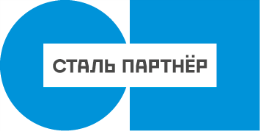 660052, г. Красноярск, ул. Затонская, д.27, оф.22тел. +7 (391) 2-968-900sp.priem@gmail.com, www.stalpartner.ruИНН 2465260090КПП 246101001ОКПО 30456536ОГРН 11124680574601Стадия (отметить соответствующий вариант)Стадия (отметить соответствующий вариант)Предварительный сбор ТКР для формирования бюджета на следующий годПредварительный сбор ТКР для формирования бюджета на следующий годПредварительный сбор ТКР для объявления тендера в этом годуПредварительный сбор ТКР для объявления тендера в этом годуПредварительный сбор ТКР для объявления тендера в этом году1Стадия (отметить соответствующий вариант)Стадия (отметить соответствующий вариант)Сбор коммерческих предложений в рамках проведения внутреннего тендераСбор коммерческих предложений в рамках проведения внутреннего тендераТендер уже выигран. Либо утвержденный бюджет и план работ. Заказчик ищет подрядчика.Тендер уже выигран. Либо утвержденный бюджет и план работ. Заказчик ищет подрядчика.Тендер уже выигран. Либо утвержденный бюджет и план работ. Заказчик ищет подрядчика.1Стадия (отметить соответствующий вариант)Стадия (отметить соответствующий вариант)Сбор ТКР для пред проектных работ и аналитикиСбор ТКР для пред проектных работ и аналитикиСбор ТКР для перепродажи СМР (или участия в тендере)Сбор ТКР для перепродажи СМР (или участия в тендере)Сбор ТКР для перепродажи СМР (или участия в тендере)2Перечень запрашиваемых работ1.Изготовление РВС: _________________а) Проект КМ: _____________________3. Демонтаж РВС: ____________________4. Фундамент: _______________________а) Проект КЖ: ______________________5. Монтаж металлоконструкций: ________а) Разработка ППР: ___________________6. Монтаж орошения стенки РВС: _______7. Теплоизоляция (ТИ):________________а) Проект ТИ: ________________________1.Изготовление РВС: _________________а) Проект КМ: _____________________3. Демонтаж РВС: ____________________4. Фундамент: _______________________а) Проект КЖ: ______________________5. Монтаж металлоконструкций: ________а) Разработка ППР: ___________________6. Монтаж орошения стенки РВС: _______7. Теплоизоляция (ТИ):________________а) Проект ТИ: ________________________8. Антикоррозийное покрытие (АКЗ): ___а) Проект АКЗ: ______б) внутреннее: ______________________в) наружное: ________________________9. Лаборатория НРК: ________________10. Технология трубопровода (обвязка): _____11. КИП (автоматика): _______________12. Пусконаладка (ПНР)13. Руководство по эксплуатации и ремонту8. Антикоррозийное покрытие (АКЗ): ___а) Проект АКЗ: ______б) внутреннее: ______________________в) наружное: ________________________9. Лаборатория НРК: ________________10. Технология трубопровода (обвязка): _____11. КИП (автоматика): _______________12. Пусконаладка (ПНР)13. Руководство по эксплуатации и ремонту8. Антикоррозийное покрытие (АКЗ): ___а) Проект АКЗ: ______б) внутреннее: ______________________в) наружное: ________________________9. Лаборатория НРК: ________________10. Технология трубопровода (обвязка): _____11. КИП (автоматика): _______________12. Пусконаладка (ПНР)13. Руководство по эксплуатации и ремонту8. Антикоррозийное покрытие (АКЗ): ___а) Проект АКЗ: ______б) внутреннее: ______________________в) наружное: ________________________9. Лаборатория НРК: ________________10. Технология трубопровода (обвязка): _____11. КИП (автоматика): _______________12. Пусконаладка (ПНР)13. Руководство по эксплуатации и ремонту3Квалификация сотрудников (разрешительные документы на работы) необходимые для проведения работ на объекте в соответствие со спецификой предприятия ЗаказчикаКвалификация сотрудников (разрешительные документы на работы) необходимые для проведения работ на объекте в соответствие со спецификой предприятия ЗаказчикаКвалификация сотрудников (разрешительные документы на работы) необходимые для проведения работ на объекте в соответствие со спецификой предприятия ЗаказчикаКвалификация сотрудников (разрешительные документы на работы) необходимые для проведения работ на объекте в соответствие со спецификой предприятия ЗаказчикаКвалификация сотрудников (разрешительные документы на работы) необходимые для проведения работ на объекте в соответствие со спецификой предприятия Заказчика4Регион, в котором будут производиться монтажные работы (город, область, район)Регион, в котором будут производиться монтажные работы (город, область, район)Регион, в котором будут производиться монтажные работы (город, область, район)Регион, в котором будут производиться монтажные работы (город, область, район)Регион, в котором будут производиться монтажные работы (город, область, район)5Особенности объекта (местности, дороги) о которых необходимо уведомить ПодрядчикаОсобенности объекта (местности, дороги) о которых необходимо уведомить ПодрядчикаОсобенности объекта (местности, дороги) о которых необходимо уведомить ПодрядчикаОсобенности объекта (местности, дороги) о которых необходимо уведомить ПодрядчикаОсобенности объекта (местности, дороги) о которых необходимо уведомить Подрядчика6Номинальный объем резервуара, м3Номинальный объем резервуара, м3Номинальный объем резервуара, м3Номинальный объем резервуара, м3Номинальный объем резервуара, м37Количество резервуаров, шт.Количество резервуаров, шт.Количество резервуаров, шт.Количество резервуаров, шт.Количество резервуаров, шт.8Продукт хранения и технологическое использование РезервуараПродукт хранения и технологическое использование РезервуараПродукт хранения и технологическое использование РезервуараПродукт хранения и технологическое использование РезервуараПродукт хранения и технологическое использование Резервуара9Наличие ограничений ОПИСАТЬ! (сезонные возможности: «зимники», только «воздушный транспорт» и т.д.; специальные пропускные режимы на людей и технику: согласование с ФСБ и т.д.; приграничные зоны: оформление разрешений и т.д.; Частные дороги, требующие специальные разрешения и т.д.)Наличие ограничений ОПИСАТЬ! (сезонные возможности: «зимники», только «воздушный транспорт» и т.д.; специальные пропускные режимы на людей и технику: согласование с ФСБ и т.д.; приграничные зоны: оформление разрешений и т.д.; Частные дороги, требующие специальные разрешения и т.д.)Наличие ограничений ОПИСАТЬ! (сезонные возможности: «зимники», только «воздушный транспорт» и т.д.; специальные пропускные режимы на людей и технику: согласование с ФСБ и т.д.; приграничные зоны: оформление разрешений и т.д.; Частные дороги, требующие специальные разрешения и т.д.)Наличие ограничений ОПИСАТЬ! (сезонные возможности: «зимники», только «воздушный транспорт» и т.д.; специальные пропускные режимы на людей и технику: согласование с ФСБ и т.д.; приграничные зоны: оформление разрешений и т.д.; Частные дороги, требующие специальные разрешения и т.д.)Наличие ограничений ОПИСАТЬ! (сезонные возможности: «зимники», только «воздушный транспорт» и т.д.; специальные пропускные режимы на людей и технику: согласование с ФСБ и т.д.; приграничные зоны: оформление разрешений и т.д.; Частные дороги, требующие специальные разрешения и т.д.)10Демонтаж существующего резервуараДемонтаж существующего резервуараДемонтаж существующего резервуараДемонтаж существующего резервуараДемонтаж существующего резервуараЗаказчикПодрядчик10Вывоз существующего резервуара после демонтажаВывоз существующего резервуара после демонтажаВывоз существующего резервуара после демонтажаВывоз существующего резервуара после демонтажаВывоз существующего резервуара после демонтажаЗаказчикПодрядчик10Демонтаж существующего фундаментаДемонтаж существующего фундаментаДемонтаж существующего фундаментаДемонтаж существующего фундаментаДемонтаж существующего фундаментаЗаказчикПодрядчик10Вывоз фундамента резервуара после демонтажаВывоз фундамента резервуара после демонтажаВывоз фундамента резервуара после демонтажаВывоз фундамента резервуара после демонтажаВывоз фундамента резервуара после демонтажаЗаказчикПодрядчик10Другие виды необходимых демонтажных работДругие виды необходимых демонтажных работДругие виды необходимых демонтажных работДругие виды необходимых демонтажных работДругие виды необходимых демонтажных работ11Ремонт существующего фундаментаРемонт существующего фундаментаРемонт существующего фундаментаРемонт существующего фундаментаРемонт существующего фундаментаданет11Экспертиза на фундамент под ремонтЭкспертиза на фундамент под ремонтЭкспертиза на фундамент под ремонтЭкспертиза на фундамент под ремонтЭкспертиза на фундамент под ремонтданет11Проект ремонтных работ на фундаментПроект ремонтных работ на фундаментПроект ремонтных работ на фундаментПроект ремонтных работ на фундаментПроект ремонтных работ на фундаментданет12Готовность фундаментаГотовность фундаментаГотовность фундаментаГотовность фундаментаГотовность фундаментаданет12Фундамент в работе (Указать дату готовности фундамента с учетом гидрофобного слоя и заключение лаборатории)?Фундамент в работе (Указать дату готовности фундамента с учетом гидрофобного слоя и заключение лаборатории)?Фундамент в работе (Указать дату готовности фундамента с учетом гидрофобного слоя и заключение лаборатории)?Фундамент в работе (Указать дату готовности фундамента с учетом гидрофобного слоя и заключение лаборатории)?Фундамент в работе (Указать дату готовности фундамента с учетом гидрофобного слоя и заключение лаборатории)?13Монтаж электрообогрева (греющий Кабель)Монтаж электрообогрева (греющий Кабель)Монтаж электрообогрева (греющий Кабель)Монтаж электрообогрева (греющий Кабель)Монтаж электрообогрева (греющий Кабель)данет13Монтаж тэн или регистрМонтаж тэн или регистрМонтаж тэн или регистрМонтаж тэн или регистрМонтаж тэн или регистрданет13Проект тепло обогрева (ТО)Проект тепло обогрева (ТО)Проект тепло обогрева (ТО)Проект тепло обогрева (ТО)Проект тепло обогрева (ТО)данет14Монтаж дополнительного оборудования и дополнительных конструкций (дыхательные клапаны, пробоотборники, приборы учета и т.д.) ОПИСАТЬ С УКАЗАНИЕМ КОЛИЧЕСТВАМонтаж дополнительного оборудования и дополнительных конструкций (дыхательные клапаны, пробоотборники, приборы учета и т.д.) ОПИСАТЬ С УКАЗАНИЕМ КОЛИЧЕСТВАМонтаж дополнительного оборудования и дополнительных конструкций (дыхательные клапаны, пробоотборники, приборы учета и т.д.) ОПИСАТЬ С УКАЗАНИЕМ КОЛИЧЕСТВАМонтаж дополнительного оборудования и дополнительных конструкций (дыхательные клапаны, пробоотборники, приборы учета и т.д.) ОПИСАТЬ С УКАЗАНИЕМ КОЛИЧЕСТВАМонтаж дополнительного оборудования и дополнительных конструкций (дыхательные клапаны, пробоотборники, приборы учета и т.д.) ОПИСАТЬ С УКАЗАНИЕМ КОЛИЧЕСТВА15Комплекс лабораторных работ (ВИК, ультрозвуковой контроль, капилярный контроль, течеискание или рентгенография)Комплекс лабораторных работ (ВИК, ультрозвуковой контроль, капилярный контроль, течеискание или рентгенография)Комплекс лабораторных работ (ВИК, ультрозвуковой контроль, капилярный контроль, течеискание или рентгенография)Комплекс лабораторных работ (ВИК, ультрозвуковой контроль, капилярный контроль, течеискание или рентгенография)Комплекс лабораторных работ (ВИК, ультрозвуковой контроль, капилярный контроль, течеискание или рентгенография)ЗаказчикПодрядчик15Описать необходимые виды контроля НРКОписать необходимые виды контроля НРКОписать необходимые виды контроля НРКОписать необходимые виды контроля НРКОписать необходимые виды контроля НРК16ГеодезистГеодезистГеодезистГеодезистГеодезистЗаказчикПодрядчик17Спецтехника (автовышки, автокраны, бульдозеры, экскаватор и т.д.) для выполнения СМР.Спецтехника (автовышки, автокраны, бульдозеры, экскаватор и т.д.) для выполнения СМР.Спецтехника (автовышки, автокраны, бульдозеры, экскаватор и т.д.) для выполнения СМР.Спецтехника (автовышки, автокраны, бульдозеры, экскаватор и т.д.) для выполнения СМР.Спецтехника (автовышки, автокраны, бульдозеры, экскаватор и т.д.) для выполнения СМР.ЗаказчикПодрядчик17Наличие Спецтехники на предприятии, где будут производится СМР?Наличие Спецтехники на предприятии, где будут производится СМР?Наличие Спецтехники на предприятии, где будут производится СМР?Наличие Спецтехники на предприятии, где будут производится СМР?Наличие Спецтехники на предприятии, где будут производится СМР?ДаНет17Наличие Спецтехники у подрядчиков, которые также задействованы на проекте?Наличие Спецтехники у подрядчиков, которые также задействованы на проекте?Наличие Спецтехники у подрядчиков, которые также задействованы на проекте?Наличие Спецтехники у подрядчиков, которые также задействованы на проекте?Наличие Спецтехники у подрядчиков, которые также задействованы на проекте?ДаНет19Проживание сотрудников осуществляемой СМРПроживание сотрудников осуществляемой СМРПроживание сотрудников осуществляемой СМРПроживание сотрудников осуществляемой СМРПроживание сотрудников осуществляемой СМРЗаказчикПодрядчик19Наличие мест проживания и возможность аренды на территории предприятияНаличие мест проживания и возможность аренды на территории предприятияНаличие мест проживания и возможность аренды на территории предприятияНаличие мест проживания и возможность аренды на территории предприятияНаличие мест проживания и возможность аренды на территории предприятияДаНет20Питание сотрудников осуществляемой СМРПитание сотрудников осуществляемой СМРПитание сотрудников осуществляемой СМРПитание сотрудников осуществляемой СМРПитание сотрудников осуществляемой СМРЗаказчикПодрядчик20Наличие столовой и возможность заключения договора на территории предприятия, где будет проходить СМРНаличие столовой и возможность заключения договора на территории предприятия, где будет проходить СМРНаличие столовой и возможность заключения договора на территории предприятия, где будет проходить СМРНаличие столовой и возможность заключения договора на территории предприятия, где будет проходить СМРНаличие столовой и возможность заключения договора на территории предприятия, где будет проходить СМРДаНет21Доставка сотрудников Подрядчика с места проживания до объекта и обратно (ежедневно)Доставка сотрудников Подрядчика с места проживания до объекта и обратно (ежедневно)Доставка сотрудников Подрядчика с места проживания до объекта и обратно (ежедневно)Доставка сотрудников Подрядчика с места проживания до объекта и обратно (ежедневно)Доставка сотрудников Подрядчика с места проживания до объекта и обратно (ежедневно)ЗаказчикПодрядчик22Сдача анализов на COVID-19Сдача анализов на COVID-19Сдача анализов на COVID-19Сдача анализов на COVID-19Сдача анализов на COVID-19ЗаказчикПодрядчик22Период сдачи анализов на COVID-19Период сдачи анализов на COVID-19Период сдачи анализов на COVID-19Период сдачи анализов на COVID-19Период сдачи анализов на COVID-1922ОбсервацияОбсервацияОбсервацияОбсервацияОбсервацияЗаказчикПодрядчик22Период обсервацииПериод обсервацииПериод обсервацииПериод обсервацииПериод обсервации23Обустройство площадки (организация и содержание подъездных путей, выделение санитарной зоны, мест складирования оборудования и материалов)Обустройство площадки (организация и содержание подъездных путей, выделение санитарной зоны, мест складирования оборудования и материалов)Обустройство площадки (организация и содержание подъездных путей, выделение санитарной зоны, мест складирования оборудования и материалов)Обустройство площадки (организация и содержание подъездных путей, выделение санитарной зоны, мест складирования оборудования и материалов)Обустройство площадки (организация и содержание подъездных путей, выделение санитарной зоны, мест складирования оборудования и материалов)ЗаказчикПодрядчик24Предоставление места для размещения оборудования на объекте (бытовки, инструменталки)Предоставление места для размещения оборудования на объекте (бытовки, инструменталки)Предоставление места для размещения оборудования на объекте (бытовки, инструменталки)Предоставление места для размещения оборудования на объекте (бытовки, инструменталки)Предоставление места для размещения оборудования на объекте (бытовки, инструменталки)ЗаказчикПодрядчик25Предоставление (бытовки, инструменталки)Предоставление (бытовки, инструменталки)Предоставление (бытовки, инструменталки)Предоставление (бытовки, инструменталки)Предоставление (бытовки, инструменталки)ЗаказчикПодрядчик26Предоставление электроэнергии на площадку СМРПредоставление электроэнергии на площадку СМРПредоставление электроэнергии на площадку СМРПредоставление электроэнергии на площадку СМРПредоставление электроэнергии на площадку СМРЗаказчикПодрядчик26Кабель для подключения инструменталок от точки ввода электроэнергии.Кабель для подключения инструменталок от точки ввода электроэнергии.Кабель для подключения инструменталок от точки ввода электроэнергии.Кабель для подключения инструменталок от точки ввода электроэнергии.Кабель для подключения инструменталок от точки ввода электроэнергии.ЗаказчикПодрядчик26Длина и марка кабеля для подключения инструменталок от точки ввода электроэнергииДлина и марка кабеля для подключения инструменталок от точки ввода электроэнергииДлина и марка кабеля для подключения инструменталок от точки ввода электроэнергииДлина и марка кабеля для подключения инструменталок от точки ввода электроэнергииДлина и марка кабеля для подключения инструменталок от точки ввода электроэнергии26Электрик для подключения (бытовок, инструменталок) к электропитаниюЭлектрик для подключения (бытовок, инструменталок) к электропитаниюЭлектрик для подключения (бытовок, инструменталок) к электропитаниюЭлектрик для подключения (бытовок, инструменталок) к электропитаниюЭлектрик для подключения (бытовок, инструменталок) к электропитаниюЗаказчикПодрядчик26Затраты на электроэнергиюЗатраты на электроэнергиюЗатраты на электроэнергиюЗатраты на электроэнергиюЗатраты на электроэнергиюЗаказчикПодрядчик26Цена за кВтЦена за кВтЦена за кВтЦена за кВтЦена за кВт27Гидравлические испытанияГидравлические испытанияГидравлические испытанияГидравлические испытанияГидравлические испытанияЗаказчикПодрядчик27Подача воды для гидроиспытанияПодача воды для гидроиспытанияПодача воды для гидроиспытанияПодача воды для гидроиспытанияПодача воды для гидроиспытанияЗаказчикПодрядчик27Способ подачи воды для гидроиспытанияСпособ подачи воды для гидроиспытанияСпособ подачи воды для гидроиспытанияСпособ подачи воды для гидроиспытанияСпособ подачи воды для гидроиспытания27Необходимость прокладки трубопровода для проведения гидроиспытания (указать вид трубопровода и расстояние(мп) от места забора воды до места налива)Необходимость прокладки трубопровода для проведения гидроиспытания (указать вид трубопровода и расстояние(мп) от места забора воды до места налива)Необходимость прокладки трубопровода для проведения гидроиспытания (указать вид трубопровода и расстояние(мп) от места забора воды до места налива)Необходимость прокладки трубопровода для проведения гидроиспытания (указать вид трубопровода и расстояние(мп) от места забора воды до места налива)Необходимость прокладки трубопровода для проведения гидроиспытания (указать вид трубопровода и расстояние(мп) от места забора воды до места налива)27Примерное время заполнения резервуара, исходя из потока воды и объема резервуара.  Примерное время заполнения резервуара, исходя из потока воды и объема резервуара.  Примерное время заполнения резервуара, исходя из потока воды и объема резервуара.  Примерное время заполнения резервуара, исходя из потока воды и объема резервуара.  Примерное время заполнения резервуара, исходя из потока воды и объема резервуара.  28Вывоз мусора со строительной площадкиВывоз мусора со строительной площадкиВывоз мусора со строительной площадкиВывоз мусора со строительной площадкиВывоз мусора со строительной площадкиЗаказчикПодрядчик29Расходные материалы для выполнения СМРРасходные материалы для выполнения СМРРасходные материалы для выполнения СМРРасходные материалы для выполнения СМРРасходные материалы для выполнения СМРЗаказчикПодрядчик